mostateconvention.orgUnifiedinRecovery and FellowshipJuly 29th—31st  2022FridayWith AFG ParticipationErin G.— Peculiar, MO - AFGAshley O.— Des Moines, IASaturdayDoug R. - Tujunga, CAMichael C.— Pineville, MO - AFGCarla R. - Tujunga, CASundayDoug O.— Des Moines, IACAPITOL PLAZA HOTEL415 W MCCARTY STJEFFERSON CITY,MO800-338-8088USE CODE MISSOURI STATE CONVENTIONROOM RATE-$97 + TAX PER NIGHTregister online at MOSTATECONVENTION.ORG	or complete this form and mail toMOSC Registration ~ PO Box 407 ~ Columbia MO 65205Complete one form per registration. Make checks/money orders payable to MOSCEmail			 Name			 Address			 City	State          Zip  	[_] Early Registration	$20 Before June 30th[_] Registration	$25July 1st and afterPhone (	)	AA [_] AFG [_][_] Saturday Night Banquet	$31Name on badge if other than ﬁrst name last initial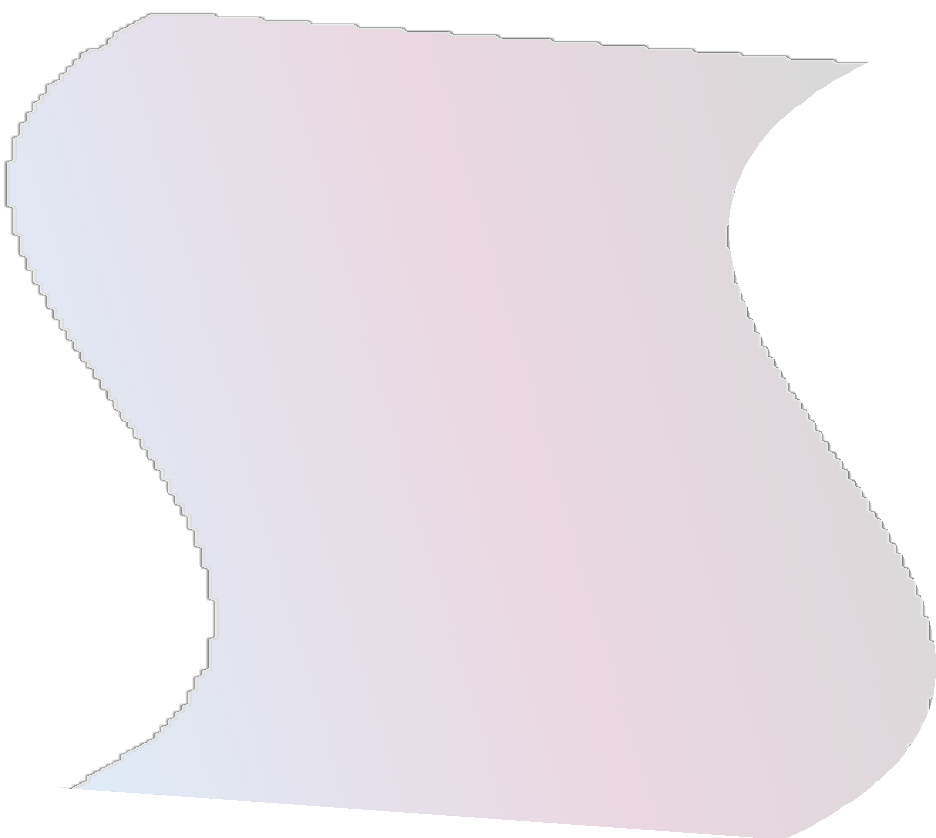 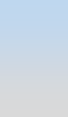 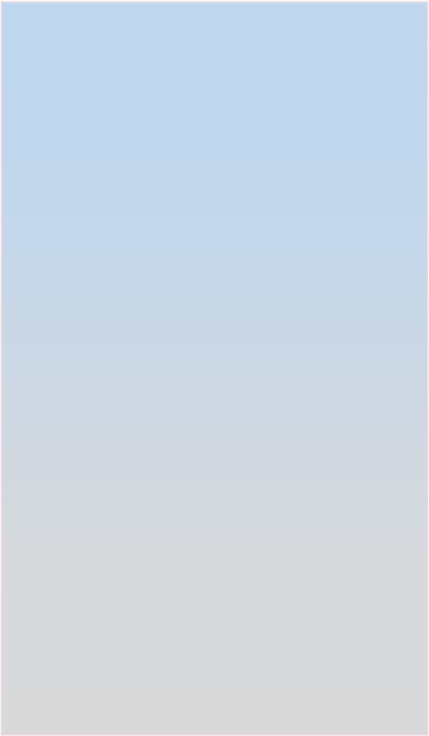 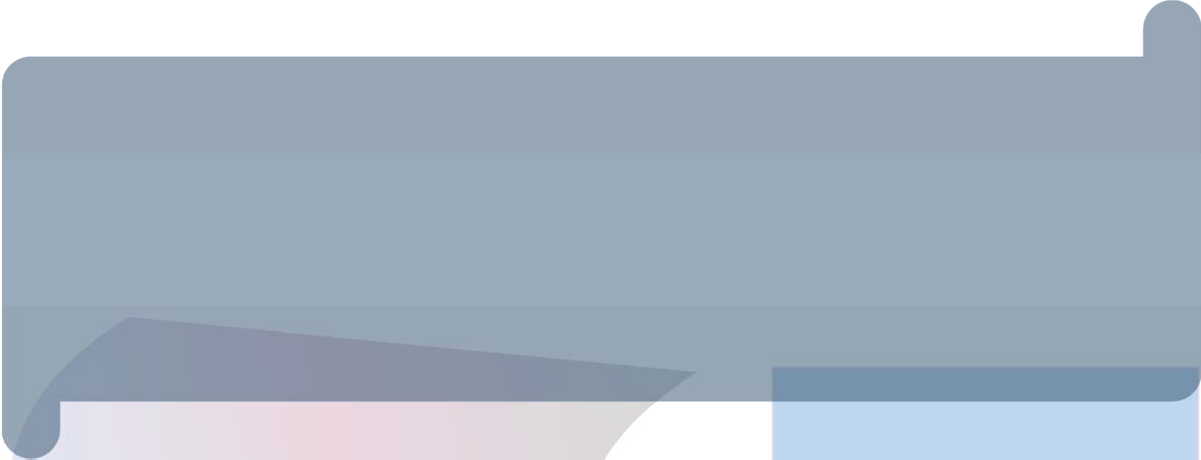 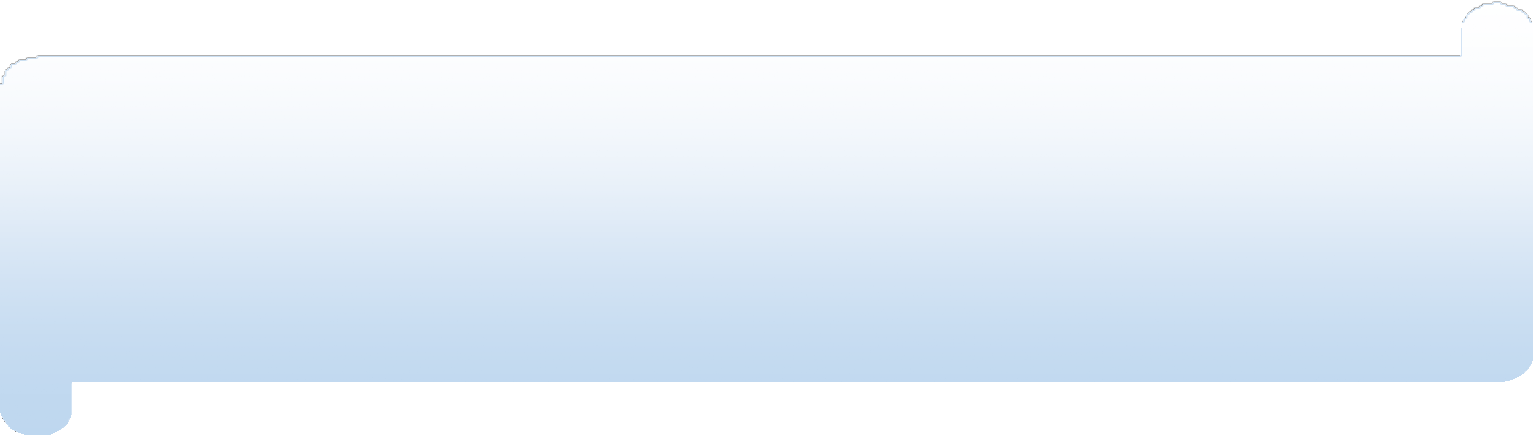 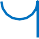 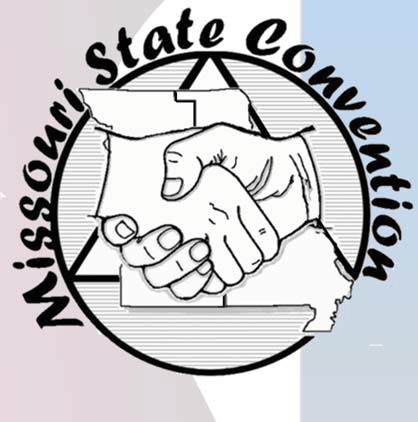 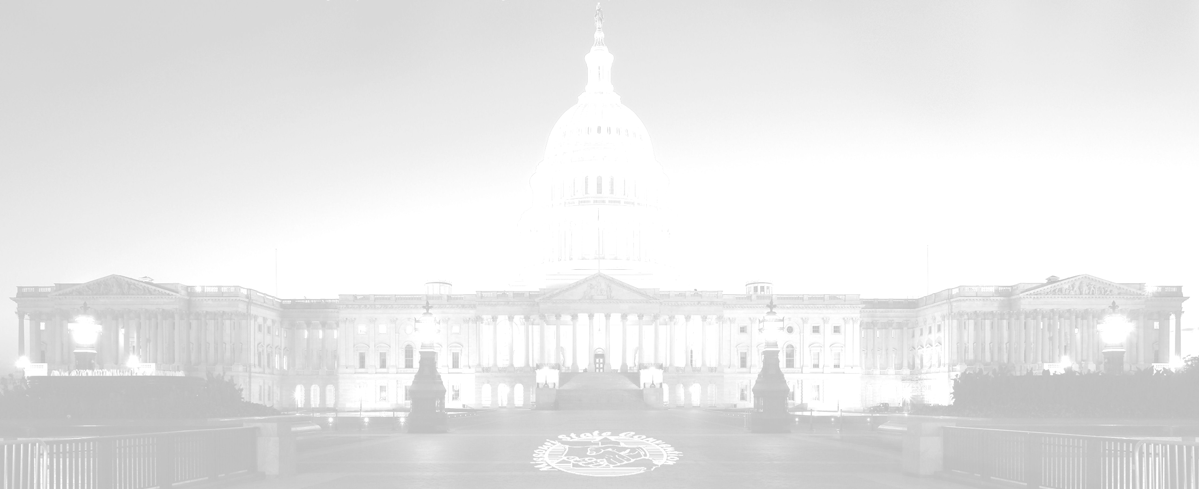 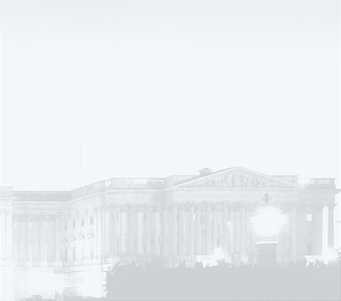 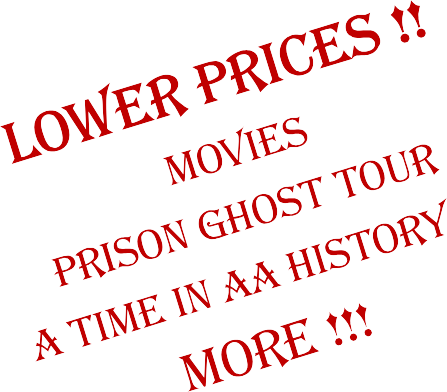 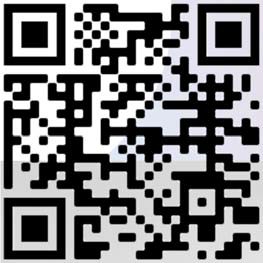 I am staying at the hotel for	nightsI would like to volunteer to help at the convention |_|[_] or Vegetarian Option[_] Friday Night Ice Cream	$ 5 [_] Saturday Night Ice Cream       $ 5 [_] Additional Contribution $          Total included $ 	